 1.  Check service information for the specified procedures to follow for disassembly,      inspection, and reassembly of the differential pinion gears, side bearing, and case.    	     Describe the specified procedure.  ____________________________________________		____________________________________________________________________		____________________________________________________________________		____________________________________________________________________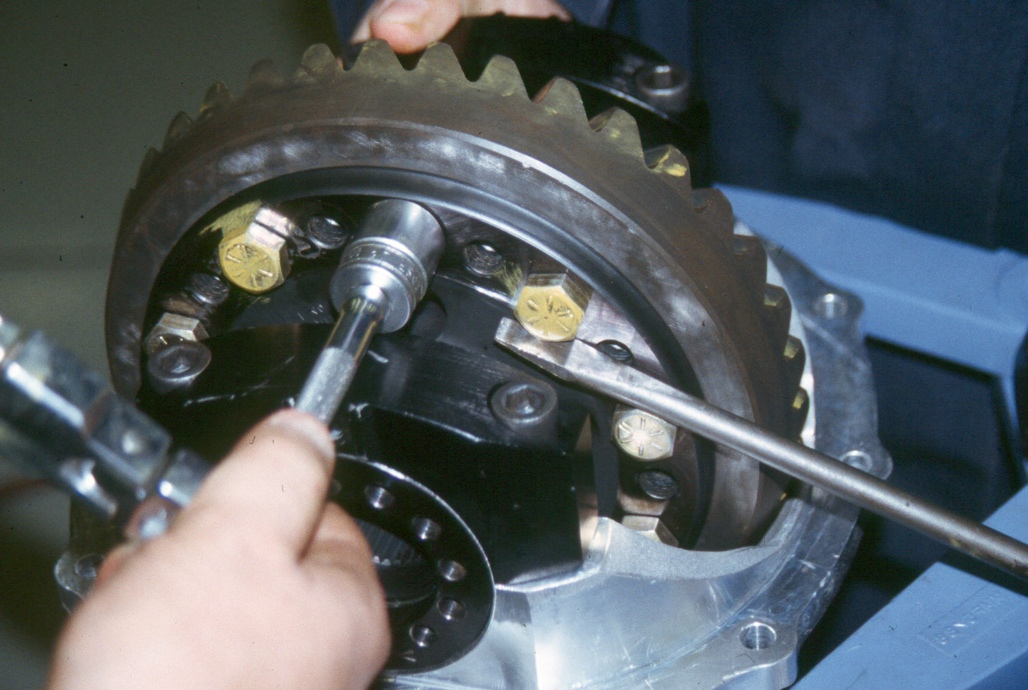  2.  What are the torque specifications?		Ring gear to case _________________
		Side bearing caps _________________		Pinion gear retaining bolts (if applicable) __________________		Other (specify) ______________________________________________________